ARCIDIOCESI DI URBINO-URBANIA-SANT’ANGELO IN VADOParrocchia di ............................................. in .................................................. via ....................................................Comune di ........................................................................... cap. ........................... provincia di ....................................PROVA TESTIMONIALE DI STATO LIBERO ¹di......................................................................................................................................................................................nat ...... a ....................................................................................................il ..................................................................residente a .......................................................................................................................................................................ESAME DEL PRIMO TESTE ²1.Nome e cognome .........................................................................................................................................................nat ...... a.................................................................................................... il ..................................................................residente a .......................................................................................................................................................................2. Da quanto tempo conosce il/la fidanzato/a? È suo/a parente?..................................................................................................................................................................................................................................................................................................................................................................................3. Dove ha dimorato il/la fidanzato/a dopo il sedicesimo anno di età? (Indicare i luoghi, le date e la durata)..................................................................................................................................................................................................................................................................................................................................................................................4. Le risulta che il/la fidanzato/a abbia già contratto matrimonio, anche solo civile? Quando e con chi? Dove?..................................................................................................................................................................................................................................................................................................................................................................................5. Può affermare con sicurezza che il/la fidanzato/a è libero/a da qualsiasi vincolo matrimoniale?..................................................................................................................................................................................................................................................................................................................................................................................6. Ha qualcosa da aggiungere?.........................................................................................................................................................................................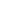 Luogo e data ....................................................                                                                    Firma del teste................................................................Firma del parrocoESAME DEL SECONDO TESTE ²1.Nome e cognome .........................................................................................................................................................nat...... a .................................................................................................... il ..................................................................residente a ......................................................................................................................................................................2. Da quanto tempo conosce il/la fidanzato/a? È suo/a parente?....................................................................................................................................................................................................................................................................................................................................................................................3. Dove ha dimorato il/la fidanzato/a dopo il sedicesimo anno di età? (Indicare i luoghi, le date e la durata)....................................................................................................................................................................................................................................................................................................................................................................................4. Le risulta che il/la fidanzato/a abbia già contratto matrimonio, anche solo civile? Quando e con chi? Dove?....................................................................................................................................................................................................................................................................................................................................................................................5. Può affermare con sicurezza che il/la fidanzato/a è libero/a da qualsiasi vincolo matrimoniale?....................................................................................................................................................................................................................................................................................................................................................................................6. Ha qualcosa da aggiungere?....................................................................................................................................................................................................................................................................................................................................................................................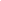 Luogo e data ....................................................                                                                    Firma del teste.................................................................Firma del parrocoMod. VProt. n. 